Дадатак 1                     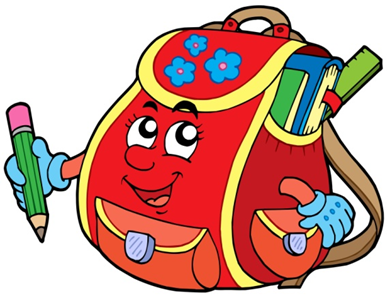                                Маршрутны     ліст№1 Бліц-апытанне№2БЕЛАЗ№3МТЗ і  МАЗ№4АМКАДОРВЫНІК